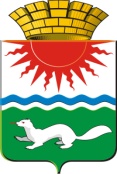 ГЛАВА СОСЬВИНСКОГО ГОРОДСКОГО ОКРУГАПОСТАНОВЛЕНИЕот 15.07.2019  № 15                                                                           п.г.т.  СосьваО введении в действие Плана комиссии по предупреждению и ликвидации чрезвычайных ситуаций и обеспечению пожарной безопасности на территории Сосьвинского городского округа по предупреждению и ликвидации разливов нефти и нефтепродуктовВо исполнение постановлений Правительства Российской Федерации от 21 августа 2000 года № 613 «О неотложных мерах по предупреждению и ликвидации аварийных разливов нефти и нефтепродуктов», от 15 апреля 2002 года №240 «О порядке организации мероприятий по предупреждению и ликвидации разливов нефти и нефтепродуктов на территории Российской Федерации», в соответствии с приказом МЧС России от 28 декабря 2004 года №621 «Об утверждении Правил разработки и согласования планов по предупреждению и ликвидации разливов нефти и нефтепродуктов на территории Российской Федерации», руководствуясь ст. ст. 27, 30, 45 Устава Сосьвинского городского округаПОСТАНОВЛЯЕТ:1. Ввести в действие «План комиссии по предупреждению и ликвидации чрезвычайных ситуаций и обеспечению пожарной безопасности на территории Сосьвинского городского округа по предупреждению и ликвидации разливов нефти и нефтепродуктов» (регистрационный №66 от 9 июня 2019 года ГУ МЧС России по Свердловской области).2. Рекомендовать руководителям организаций, независимо от форм собственности осуществляющих хранение, транспортировку и реализацию нефти и нефтепродуктов на территории Сосьвинского городского округа, своевременно проводить разработку и корректировку Планов по предупреждению и ликвидации разливов нефти и нефтепродуктов в соответствии с приказом МЧС России от 28 декабря 2004 года №621 «Об утверждении Правил разработки и согласования планов по предупреждению и ликвидации разливов нефти и нефтепродуктов на территории Российской Федерации».3. Настоящее постановление опубликовать в газете «Серовский рабочий», разместить на сайте администрации Сосьвинского городского округа.4. Контроль исполнения данногопостановленияоставляю за собой.Глава Сосьвинского городского округа				                                                 Г. Н. Макаров